               План      работы СНК ИГП Университета имени О.Е. Кутафина (МГЮА)    на 2024 г.Научный руководительСНК ИГП, доцент                                 М.А. Приходько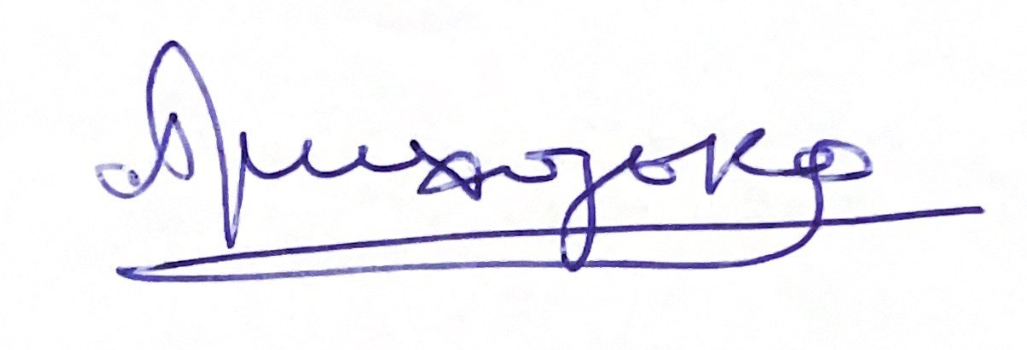                                                                            					                        		                                                                        17.12.2023№Название мероприятияДата и времяФорматмероприятия(очный/заочный) 1.Круглый стол на тему: «Система Римского права (историко-теоретический аспект)». Планируемое количество участников - 20 человек. 23 марта 2024 г. (суббота, 15 00-16 20, К. 463).Очный2.Круглый стол на тему: «Возникновение государственности в Древнем Китае (историко-правовой аспект)». Планируемое количество участников - 20 человек. 27 апреля 2024 г. (суббота, 15 00-16 20, К. 463).Очный3.Круглый стол на тему: «Периодизация истории государства и права Российского государства (историко-правовой аспект)». Планируемое количество участников - 20 человек. 23 ноября 2024 г. (суббота, 15 00-16 20, К. 463).Очный